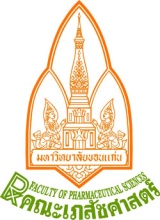 แบบสรุปกิจกรรม……………………………………………..วันที่ ……………………………… ณ ………………………………………………………จัดทำโดยสโมสรนักศึกษาคณะเภสัชศาสตร์ มหาวิทยาลัยขอนแก่นปีการศึกษา ………………..         แบบสรุปโครงการสโมสรนักศึกษาคณะเภสัชศาสตร์ มหาวิทยาลัยขอนแก่นชื่อกิจกรรม	 ............................................................................	ผู้กำกับดูแล 	 ฝ่ายวิชาการและพัฒนานักศึกษา   ผู้รับผิดชอบหลัก สโมสรนักศึกษาคณะเภสัชศาสตร์ และฝ่ายพัฒนานักศึกษาสอดคล้องกับกิจกรรมการเรียนรู้แบบบูรณาการของนักศึกษา มหาวิทยาลัยขอนแก่น(    )  ด้านที่ ๑ ด้านการพัฒนาตนเอง(   ) ด้านที่ ๒ ด้านการธำรงไว้ซึ่งสถาบันชาติ ศาสนาพระมหากษัตริย์ เสริมสร้างจิตสำนึก                             ความภาคภูมิใจในมหาวิทยาลัยขอนแก่นและคณะ(   ) ด้านที่ ๓ ด้านการเสริมสร้างจิตอาสาและจิตสาธารณะ(   ) ด้านที่ ๔ ด้านการเสริมสร้างคุณธรรมจริยธรรมและศีลธรรม(   ) ด้านที่ ๕ ด้านการอนุรักษ์ศิลปวัฒนธรรมไทยและภูมิปัญญาท้องถิ่นสอดคล้องกับตัวชี้วัด (KPIs)(   )  เป็นผู้มีความรู้คู่ทักษะ (Ready to work)(   )  เป็นผู้ที่มีความสามารถในการสื่อสารภาษาอังกฤษ (English Proficiency)(   )  เป็นผู้ที่มีความสามารถในการนำเสนอและการถามตอบ (Presentation Proficiency)(   )  เป็นผู้ที่มีความสามารถในการเป็นผู้ประกอบการ (Entrepreneurship Skill)(   )  เป็นคนดีมีจิตอาสาหลักการและเหตุผล............................................................................................................................................................................................................................................................................................................................................................................................................................................................................................................๒.) วัตถุประสงค์๑. ................................................................................................................................................................๒. ................................................................................................................................................................๓.) ระยะเวลาการดำเนินการ และสถานที่................................................................................................................................................................๔.) ผู้รับผิดชอบโครงการ๔.๑ .............................................................................................	ประธานกิจกรรม๔.๒ .............................................................................................	รองประธานกิจกรรม๔.๓ .............................................................................................	เลขานุการ๕.) ที่ปรึกษากิจกรรม : 	.............................................................................................๖.) กลุ่มเป้าหมาย :  .............................................................................................๗.) ลักษณะการปฏิบัติงาน๘.) ระยะเวลาในการดำเนินการ๙) งบประมาณในการดำเนินการ	แหล่งงบประมาณ: ……………………………………………………………………………………..๑๐). การรายงานผลการดำเนินการ/การประเมินผล	๑๐.๑ .........................................................................................................................................๑๐.๒ .........................................................................................................................................ผลสัมฤทธิ์ของกิจกรรมเชิงปริมาณ ผลสัมฤทธิ์ของกิจกรรมเชิงคุณภาพสรุปแบบประเมินผลกิจกรรม .....................................
 วันที่ .....................................
ณ ............................................................ตอนที่ ๑ สถานภาพทั่วไปเพศ	(   ) ชาย	       (   ) หญิงชั้นปี	(   ) ชั้นปีที่ ๑   	(   ) ชั้นปีที่ ๒   	(   ) ชั้นปีที่ ๓             (   ) ชั้นปีที่ ๔   	(   ) ชั้นปีที่ ๕  	(   ) ชั้นปีที่ ๖  ตอนที่ ๒ ระดับความคิดเห็นและความพึงพอใจ๑๑. ผลที่ได้รับ๑๑.๑. ผลที่เกิดขึ้นกับนักศึกษาที่เข้าร่วมโครงการ............................................................................................................................................................................................................................................................................................................................................................................................................................................................................................................๑๑.๒ ผลต่อคณะเภสัชศาสตร์ มหาวิทยาลัยขอนแก่น ............................................................................................................................................................................................................................................................................................................................................................................................................................................................................................................๑๒. ปัญหาและแนวทางแก้ไขปัญหานการจัดกิจกรรมครั้งต่อไป๑๓. ข้อเสนอแนะของอาจารย์ที่ปรึกษา……………………………………………………………………………………………………………………………………………………………………………………………………………………………………………………………………………………………………………………………………………………………………………………………………………………………………………………………………………………………………………………………………………………………………………………………………………………………………………………………………………………………………………………………………………………………………………………………………(....................................)ประธานกิจกรรมวันที่…… เดือน………………….. พ.ศ. ……….(....................................)นายกสโมสรนักศึกษาคณะเภสัชศาสตร์มหาวิทยาลัยขอนแก่นวันที่…… เดือน………………….. พ.ศ. ……….         (....................................)				    	     (....................................)        อาจารย์ที่ปรึกษากิจกรรม					   อาจารย์ที่ปรึกษาสโมสรนักศึกษาวันที่…… เดือน………………….. พ.ศ. ……….		                   คณะเภสัชศาสตร์ มหาวิทยาลัยขอนแก่นวันที่…… เดือน………………….. พ.ศ. ……….รายชื่อผู้เข้าร่วมกิจกรรม1. ชื่อ-สกุล ……………………………………….		รหัสนักศึกษา .......................2. ชื่อ-สกุล ……………………………………….		รหัสนักศึกษา .......................3. ชื่อ-สกุล ……………………………………….		รหัสนักศึกษา .......................4. ชื่อ-สกุล ……………………………………….		รหัสนักศึกษา .......................5. ชื่อ-สกุล ……………………………………….		รหัสนักศึกษา .......................6. ชื่อ-สกุล ……………………………………….		รหัสนักศึกษา .......................7. ชื่อ-สกุล ……………………………………….		รหัสนักศึกษา .......................8. ชื่อ-สกุล ……………………………………….		รหัสนักศึกษา .......................9. ชื่อ-สกุล ……………………………………….		รหัสนักศึกษา .......................10. ชื่อ-สกุล ……………………………………….		รหัสนักศึกษา .......................ขั้นตอนการปฏิบัติงานผู้รับผิดชอบขั้นเตรียมการ/วางแผน (Plan)ขั้นดำเนินการ (Do)ขั้นติดตามตรวจสอบขณะทำงาน (Check)ขั้นตอนการปรับปรุงการดำเนินงาน (Act)การดำเนินงาน/เดือน………………………………งบประมาณรายจ่ายจำนวนงบประมาณ (บาท)รวมงบประมาณรายจ่ายผลสัมฤทธิ์ของกิจกรรมเชิงปริมาณที่ตั้งใจไว้ก่อนเริ่มกิจกรรมผลสัมฤทธิ์ของกิจกรรมเชิงปริมาณที่ทำได้หลักกิจกรรมผลสัมฤทธิ์ของกิจกรรมผ่าน/ไม่ผ่านผลสัมฤทธิ์ของกิจกรรมเชิงคุณภาพที่ตั้งใจไว้ก่อนเริ่มกิจกรรมผลสัมฤทธิ์ของกิจกรรมเชิงคุณภาพที่ทำได้หลักกิจกรรมผลสัมฤทธิ์ของกิจกรรมผ่าน/ไม่ผ่านรายการประเมินคะแนนส่วนที่  ๑  …………………………………………….ส่วนที่  ๑  …………………………………………….ส่วนที่  ๒ …………………………………………….ส่วนที่  ๒ …………………………………………….ส่วนที่  ๓ ระดับความพึงพอใจและความประทับใจต่อกิจกรรมโดยรวมเฉลี่ยลักษณะงานที่ทำปัญหาที่พบข้อเสนอแนะแนวทางการแก้ไข๑.๒.๓.